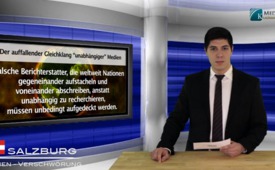 Der auffallende Gleichklang so genannter „unabhängiger“[...] Medien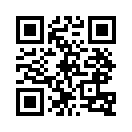 Thierry Meyssan ist französischer Journalist, politischer Aktivist und stellte zur Lage in Syrien bereits im Dezember 2012 Folgendes fest: ...Thierry Meyssan ist französischer Journalist, politischer Aktivist und stellte zur Lage in Syrien bereits im Dezember 2012 Folgendes fest: „Während die französische Presse weiterhin den ‚kurz bevorstehenden Sturz’ in Syrien und die ‚Flucht Baschar al-Assads’ ankündigt, hat sich die Lage vor Ort grundlegend geändert. Auch wenn im Großteil des Landes chaotische Verhältnisse herrschen, sind die ‚befreiten Regionen’ wie Schnee in der Sonne zusammengeschmolzen. Und ohne diese Rückzugsräume schmelzen auch die Siegesaussichten der Freien Syrischen Armee (FSA) zusehends dahin.“ Am 28.1.2013 wurde diese Aussage im syrischen Staatsfernsehen von Syriens Präsident Baschar al-Assad bekräftigt. Er sprach davon, dass die Syrische Armee bereits wieder fast alles unter Kontrolle habe und die gesamte Syrien-Krise binnen zwei Wochen gänzlich erledigt wäre, wenn es ihm gelingen würde, die Einreise weiterer Terroristen zu verhindern. Das Außenministerium Syriens entsandte außerdem je ein Schreiben an den Präsidenten des Weltsicherheitsrates und den UN Generalsekretär, um zu unterstreichen, dass das politische Programm Assads eine geeignete Grundlage zur Beilegung der Krise darstellt. Die einseitige Berichterstattung vom bösen „Assad-Regime“ und den erstarkenden „Freiheitskämpfern“ der FSA, die wir auf fast allen Kanälen geboten bekommen, ist nicht nur für die syrische Bevölkerung gefährlich. Angesichts der Tatsache, dass Russland und die NATO-Staaten dabei sind, ihre Militärpräsenz in der Region auszuweiten, betrifft eine Eskalation in Syrien letztlich uns alle. Falsche Berichterstatter, die weltweit Nationen gegeneinander aufstacheln und voneinander abschreiben, anstatt unabhängig zu recherchieren, müssen daher unbedingt aufgedeckt werden.von eb.Quellen:http://info.kopp-verlag.de/hintergruende/europa/thierry-meyssan/die-von-den-usa-und-der-nato-unterstuetzte-freie-syrische-armee-bricht-auseinander-regierungstru.htmlhttp://german.irib.ir/nachrichten/politik/item/216506-baschar-assad-syrische-armee-hat-alles-unter-kontrolleDas könnte Sie auch interessieren:---Kla.TV – Die anderen Nachrichten ... frei – unabhängig – unzensiert ...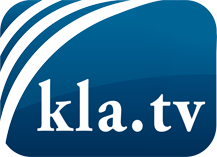 was die Medien nicht verschweigen sollten ...wenig Gehörtes vom Volk, für das Volk ...tägliche News ab 19:45 Uhr auf www.kla.tvDranbleiben lohnt sich!Kostenloses Abonnement mit wöchentlichen News per E-Mail erhalten Sie unter: www.kla.tv/aboSicherheitshinweis:Gegenstimmen werden leider immer weiter zensiert und unterdrückt. Solange wir nicht gemäß den Interessen und Ideologien der Systempresse berichten, müssen wir jederzeit damit rechnen, dass Vorwände gesucht werden, um Kla.TV zu sperren oder zu schaden.Vernetzen Sie sich darum heute noch internetunabhängig!
Klicken Sie hier: www.kla.tv/vernetzungLizenz:    Creative Commons-Lizenz mit Namensnennung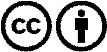 Verbreitung und Wiederaufbereitung ist mit Namensnennung erwünscht! Das Material darf jedoch nicht aus dem Kontext gerissen präsentiert werden. Mit öffentlichen Geldern (GEZ, Serafe, GIS, ...) finanzierte Institutionen ist die Verwendung ohne Rückfrage untersagt. Verstöße können strafrechtlich verfolgt werden.